Przykładowe odwołanie od decyzji o skreśleniu z listy uczniów.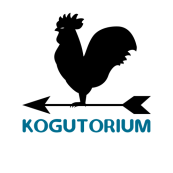 Fragmenty napisane kursywą w kolorze niebieskim należy zmienić według potrzeb.Jeżeli uczeń jest niepełnoletni, odwołanie w jego imieniu składa rodzic/opiekun prawny. (Miejscowość, data)(Imię nazwisko)(Adres)(Opcjonalnie: ePUAP)(Adresat)(Przykład: Zachodniopomorski Kurator Oświaty)za pośrednictwem
Dyrektora
(nazwa szkoły)Odwołanie od decyzji (oznaczenie decyzji, np. jej nr albo data wydania)
Dyrektora (nazwa szkoły)o skreśleniu z listy uczniów
	Na podstawie art. 127 § 1 ustawy Kodeks postępowania administracyjnego w związku z art. 51 ust. 1 pkt. 4 ustawy Prawo oświatowe składam odwołanie od decyzji o skreśleniu z listy uczniów.
Uzasadnienie	(uzasadnienie prawne i faktyczne – przykład poniżej)	Dyrektor skreślił mnie z listy uczniów decyzją z dnia (...) . 	Przyczyną skreślenia było otrzymanie nagany dyrektora za wulgarne wypowiedzi podczas lekcji. Przepisy art. 98 (szkoły publiczne) oraz art. 172 (szkoły niepubliczne) nakazują szkole w statucie określić przypadki pozwalające na skreślenie ucznia z listy uczniów. W statucie szkoły nie ma tam wskazania o możliwości skreślenia z listy uczniów z powodu otrzymania nagany ani z powodu wulgarnych wypowiedzi. W myśl zasady legalizmu (art. 7 Konstytucji) Dyrektor zatem nie miał uprawnień do wydania decyzji o skreśleniu w tej sytuacji.	Ponadto procedura skreślania z listy uczniów została naruszona. Zgodnie z art. 68 ust. 2 ustawy Prawo oświatowe dyrektor może skreślić ucznia z listy uczniów na podstawie uchwały rady pedagogicznej i po zasięgnięciu opinii samorządu uczniowskiego. W uzasadnieniu decyzji nie wskazano opinii samorządu uczniowskiego, co może oznaczać, że ją pominięto. W takim stanie rzeczy decyzja nie ma pełnego uzasadnienia faktycznego, co jest naruszeniem art. 107 ustawy Kodeks postępowania administracyjnego.	 W związku z powyższym wnoszę o uchylenie zaskarżanej decyzji. (przykład)Z wyrazami szacunku(Podpis – własnoręczny lub elektroniczny)